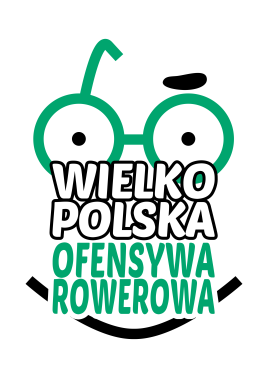 Wielkopolska Ofensywa Rowerowa 19.06.2021 r. Meta: Piaski – Szkoła Podstawowa w PiaskachTrasy rowerowe z gmin powiatu gostyńskiego:Gmina Borek Wlkp.Miejsce zbiórki: rynek w Borku Wlkp.Start: godz. 12:30 Meta w Piaskach: godz. 13:45Trasa: Borek Wlkp. – Wycisłowo - Koszkowo - Mszczyczyn - Talary - Piaski (około 20 km)Gmina GostyńMiejsce zbiórki: parking przy krytej pływalni, ul. Starogostyńska 9aStart: godz. 11:00Meta w Piaskach: godz. 14:00Trasa: Gostyń – Dusina - Daleszyn – Stary Gostyń – Gola – Witoldowo – Czajkowo – Czachorowo – Podrzecze – Piaski (około 30 km)Gmina PiaskiMiejsce zbiórki: rynek w PiaskachStart: zbiórka o godz. 11:30Meta w Piaskach: godz. 14:00Trasa: Piaski – Strzelce Wielkie – Lipie – Strzelce Małe – Tanecznica – Grabonóg – Piaski (około 18 km)Gmina KrobiaMiejsce zbiórki: rynek w Krobi Start: godz. 12.00Meta w Piaskach: godz. 14:00Trasa: Krobia – Domachowo – Bodzewo - Piaski (około 16 km). Gmina PogorzelaMiejsce zbiórki: rynek w Pogorzeli Start: godz. 12:00Meta w Piaskach: godz.14:00Trasa: Pogorzela - Bielawy Pogorzelskie – Szelejewo – Lipie - Piaski (około 14 km)Gmina PoniecMiejsce zbiórki: Gminne Centrum Kultury w PoniecuStart: godz. 10:30Meta w Piaskach: godz. 13:30Trasa: Poniec – Rokosowo – Żytowiecko - Sikorzyn – Czachorowo – Podrzecze – Piaski (około 28 km)Gmina PępowoMiejsce zbiórki: Plac Cyryla RatajskiegoStart: godz. 12.00Meta w Piaskach: godz. około 13:30Trasa: Pępowo – Gębice – Ludwinowo – Sułkowice - Domachowo – Bodzewo – Piaski (około 20 km)